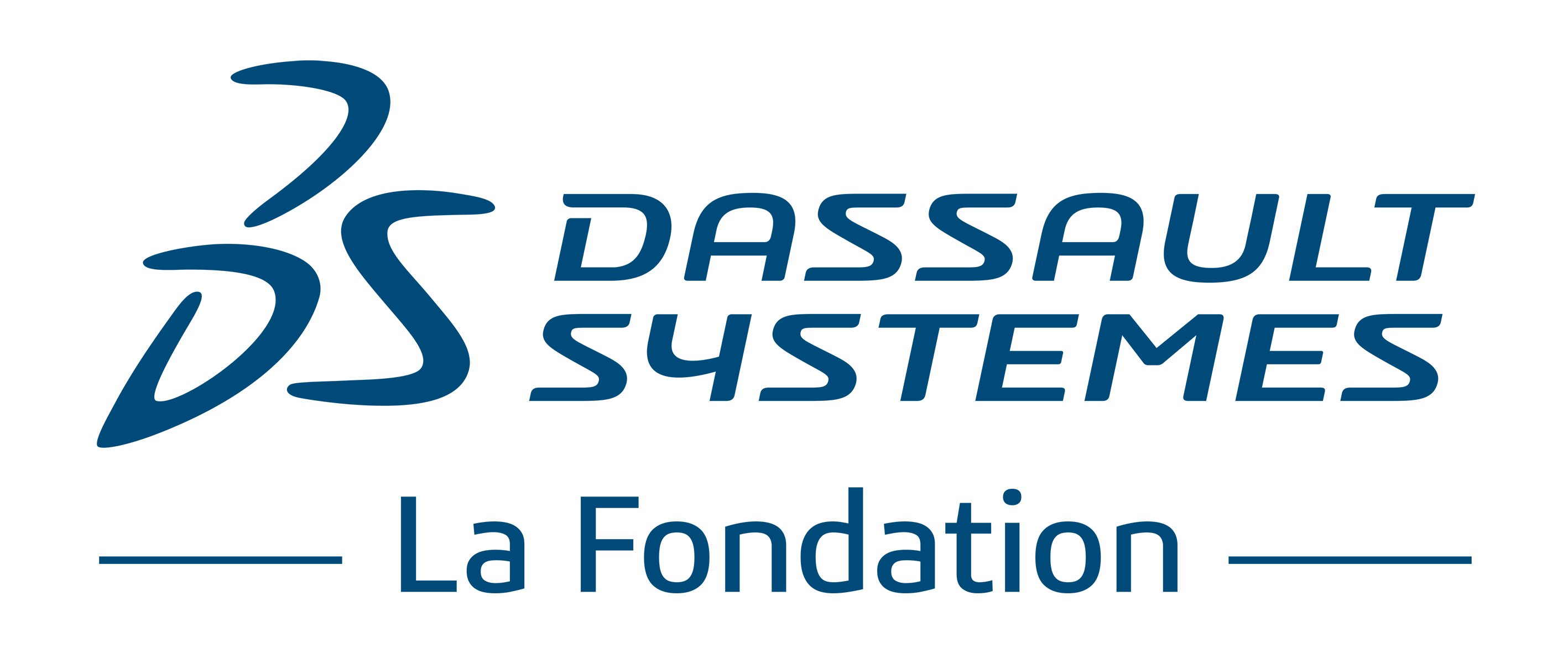 INDIA APPLICATION FORMFor funding request to “Dassault Systèmes Foundation”Requesting Organization’s NameProject Title Reminder of the criteria for eligibilityThe project must:Be in agreement with Dassault Systèmes Foundation ’ objective:By-Laws article 2.1: PurposeThe Fund‘s purpose is to organize and support all general interest initiatives that aim to provide a wide public with an access to the capabilities of 3D ("three dimensional") technologies in the areas of education and teaching, culture and art, and scientific and technological research, as well as to encourage and to participate in all initiatives in these fields, either directly or indirectly. The Fund seeks to:  actively contribute towards transforming teaching and towards educational innovation, in particular through 3D experiences and contents; spark young people’s interest in engineering careers, science and digital technology;  provide schools and universities with more access to 3D technologies, contents, and simulation; encourage technological and scientific research; help conserve, preserve and enhance mankind’s intellectual heritage.     Being a part of the sponsorship includes:The focus on a non-profit and non-commercial project recognized by the public interestThe support of a recognized organization of general interest capable of receiving the patronage, and whose headquarters are located in India.For an organization seeking sponsorship in India, such organization should also be located in India and should have all the necessary registrations as per Regulations listed in Annexure 2, as and when applicable:The following will also be considered:the nature of the impact and leverage of the proposed actionthe character of its innovative and inspirational modellasting impact of the projectits ability to integrate and value diversity, including gender diversityits presence in IndiaSpirit of sharingits ability to mobilize employees of Dassault SystèmesIts assessable naturePresentation of the organization requesting the participation of Dassault Systèmes FoundationOrganization’s name	   Name and title of the Manager        Legal Status        Mission        Organization Formation Date       Financial resources       Geographical coverage      Number of employees       Number of volunteers       Are 3DS employees already involved?Purpose of the applying organizationProject DetailsProject Title         Name and title of the project manager       Address        Phone Number	     			Cell Phone        E-mail        Project’s domains  Education Research Skill Enhancement Heritage Preservation Other:        Main goals for the projectProject description (15 lines max.)Public Beneficiaries (social category / age range / gender diversity / other)Expertise & organization’s experiencePlanning / ScheduleExpected results and Success Indicators (quantity / quality)e.g..: Number of students / Assessment grid Communication plan & promotional toolsFinancials / Project budgetFunding plan (approached organization, sums requested, sums granted)Total Project Budget: INRSelf-funding / Funding done by executing organization: Amount in INR:How much percent is this of total fund: Funding through other organisations: (Name of funding organisation, sum granted, sum received) … Pl provide listFunding requested from Dassault Systèmes Foundation:  Amount in INR:How much percent is this of total fund: Pl fill details about the funds requested in Annexure 1.Please note that funds granted by the Dassault Systèmes Foundation to a project recipient shall not be used by such recipient to purchase any products, licenses or other software produced or services provided by Dassault Systèmes.  Additional information: Your organization agrees that any educational content (including but not limited to curriculums, lesson plans and teaching materials) created or developed by your organization in connection with any grant from the Dassault Systèmes Foundation shall be reusable by and made accessible to other schools and organizations including Dassault Systèmes Foundation for non-profit and non-commercial purpose.Annexure 1Funding requested to Dassault Systèmes Foundation:  INR ____________Overall Break-up of the funds requested and estimated timelines of using the fund:Annexure 2Requesting organisation need to submit necessary documents / registrations as per RegulationsDetails on formation of organization seeking funding:If you are ‘Public/Private limited Company’a) Attested Copies of Certificate of Incorporationb) Attested Copies of Memorandum & Articles of Associationc) Attested copy of proof of registered office addressIf you are ‘Partnership Firm’              a) Attested Copies Partnership Deed               b) Attested Copies of Certificate of Registration (if availed)c) Attested Copies of documents as to Ownership Proof of principle place of business (Rental or Lease agreement-Applicable when Partnership is unregistered)  If you are ‘Charitable Trust /Society/Charitable Company’Attested Copies of Trust DeedAttested Copies of certificate of Registration under Societies Registration Act 1989 or Certificate of registration under Bombay Public Trusts Act 1950For organization formed in state where registration of trust is not mandatory Certificate of registration of Trust under Income Tax Act 1956.Details as to whether organization is receiving any foreign funding as per Foreign Contributions Regulations Act 1976, if applicable:Attested Copies of Registration under Foreign Contribution (Regulation) Act 1976Declaration stating that all the necessary compliance as per Foreign Contribution (Regulation) Act 1976 are observed.Self-declaration that the organization does not directly or indirectly fund political parties.Attested copies of Authorisation letter / Power of Attorney / Board resolution authorizing the individual applying for funding on behalf of the entity.Sr. NoFunding requested for(Equipment, Activity)QuantityApprox. PriceINREstimated Timeline to use this fundmm/yyyyTotal